УТВЕРЖДАЮ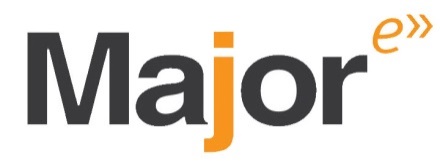 Генеральный директорООО «Мэйджор Экспресс»Летуновская Т.Д. __________________ 01 февраля 2022 годаПравила оказания услуг ООО «Мэйджор Экспресс» по доставке сборных грузов по территории Российской ФедерацииОбщие положенияПравила оказания услуг по доставке сборных грузов определяют обязанности и регламентируют порядок взаимоотношений между ООО «Мэйджор Экспресс» (далее – Исполнитель) и Заказчиком. В случае противоречия между пунктами Правил и Договора между Исполнителем и Заказчиком, за основу принимаются пункты Договора. Действующая редакция Правил опубликована на сайте www.major-express.ru .Исполнитель осуществляет организацию перевозки грузов Заказчика между любыми населенными пунктами, находящимися в зоне обслуживания Исполнителя на территории РФ, в соответствии с настоящими Правилами и условиями Договора, заключенного между Исполнителем и Заказчиком. В зависимости от пожеланий Заказчика доставка осуществляется: от двери отправителя до двери получателя (тариф Д–Д);от  терминала Исполнителя (далее - Терминал) до двери  получателя (тариф Т–Д); от терминала Исполнителя  до терминала агента Мэйджор Экспресс в регионе (тариф Т–Т). Данный вид доставки осуществляется строго по предварительному согласованию с Исполнителем;от двери отправителя до терминала агента Мэйджор Экспресс в регионе  (тариф Д–Т). 
Данный вид доставки осуществляется строго по предварительному согласованию с Исполнителем.Прием/сдача грузов осуществляется по количеству тарных мест, без пересчета внутреннего содержимого, при условии целостности упаковки. В случае видимых нарушений упаковки Заказчик/получатель вправе требовать от экспедитора Исполнителя участия в досмотре содержимого и составления двустороннего коммерческого акта. Информация о движении и доставке груза представлена на сайте Исполнителя www.major-express.ru. Задержка в предоставлении информации в пределах одного рабочего дня от реального события. По согласованию сторон возможно оказание дополнительных услуг в соответствии с п. 8 настоящих Правил.Условия приема, хранения, перевозки опасных грузов регулируются Условиями перевозки отдельных видов грузов.Исполнитель оставляет за собой право проверить физический вес и объем груза, указанные в накладной, с помощью специального оборудования на терминале Исполнителя. Если в процессе проверки обнаруживается расхождение между весом и/или объемом груза, указанными в накладной, и результатом измерения на терминале Исполнителя, за основу определения стоимости перевозки берутся вес и объем, полученные на терминале Исполнителя.Объем партии груза, необходимый для расчета стоимости перевозки, определяется произведением трех параметров (ВЫСОТА * ШИРИНА * ДЛИНА) всей партии груза, либо суммой измерений каждого места в отдельности. Исполнитель оставляет за собой право выбора способа определения объема, исходя из технических возможностей и параметров груза. При измерении объема всей партии груза учитывается общая высота, ширина и длина пространства, занимаемого составленными рядом упаковочными местами партии груза. В случае применения дополнительной упаковки принимается объем каждого места в отдельности с учетом коэффициента обрешетки.Доставка грузов осуществляется по адресу, указанному в накладной Исполнителя. Предварительное уведомление получателя по телефону не входит в обязанности Исполнителя. Маршрут и способ доставки определяется Исполнителем самостоятельно. Доставка грузов через третьи лица (экспедиторы, перевозчики), указанные Заказчиком, не предусматривается. Заказ на перевозку. Сроки подачи транспортного средстваЗаказы принимаются в форме, установленной Исполнителем. Заказчик может сделать заказ одним из способов:направление письма по электронной почте на адрес: Call-center@major-express.ru;заполнение формы заказа через удаленный доступ в личном кабинете на сайте www.major-express.ru;звонок по телефону (495) 646-29-49.Исполнитель сообщает клиенту номер заказа, который является подтверждением приёма заказа в работу, либо сообщает о невозможности принятия заказа Заказчика к исполнению.Забор груза у отправителя осуществляется в течение рабочего  дня (с 9:00 до 18:00), следующего за днем приема заявки, если иное не заявлено Заказчиком. Забор грузов по Московской области осуществляется с 10:00 до 17:00 строго по предварительному согласованию с Исполнителем.Вес и объем груза, допустимые для одной заявки, не могут превышать 20 тонн и 82 м3. По согласованию сторон забор груза возможен в день приема заказа. Заказы, поступающие в день забора груза, должны удовлетворять следующим требованиям:вес и объем груза не должны превышать 600 кг и 2,4 м3, при этом все места должны быть габаритными;адрес забора груза должен находиться в пределах МКАД, но за пределами ТТК (третьего транспортного кольца) (для Москвы);заказ должен быть направлен Исполнителю до 12:00 текущего дня;Заказчик не вправе указать конечное время для забора груза ранее 18:00;в заказе не должны содержаться дополнительные условия, такие как: оказание ПРР, предварительный звонок получателю, предоставление оригинала доверенности на водителя и т.д.Согласование времени прибытия транспортного средства Исполнителя ограничивается первой/второй половиной дня (до/после 13:00). Более точный временной интервал прибытия курьера не предусматривается.Передача груза ИсполнителюКаждый груз сопровождается фирменной накладной Исполнителя (далее – Накладная), подписанной сторонами. Накладная Исполнителя является единственным документом, по которому осуществляется прием и сдача грузов. Накладной является бланк установленной формы, изготовленный типографским способом или автоматизированными системами МЭ.Ответственность за правильность указанных в поручении данных (адресные реквизиты, характер и свойства груза, порядок оплаты) несет отправитель. По желанию Заказчика Исполнитель может предоставлять накладные с предварительно распечатанными данными Заказчика. Помимо электронных форматов накладной стороны могут использовать типографский формат накладной Исполнителя установленного вида. Исполнитель оставляет за собой право видоизменять/дополнять данный формат Накладной.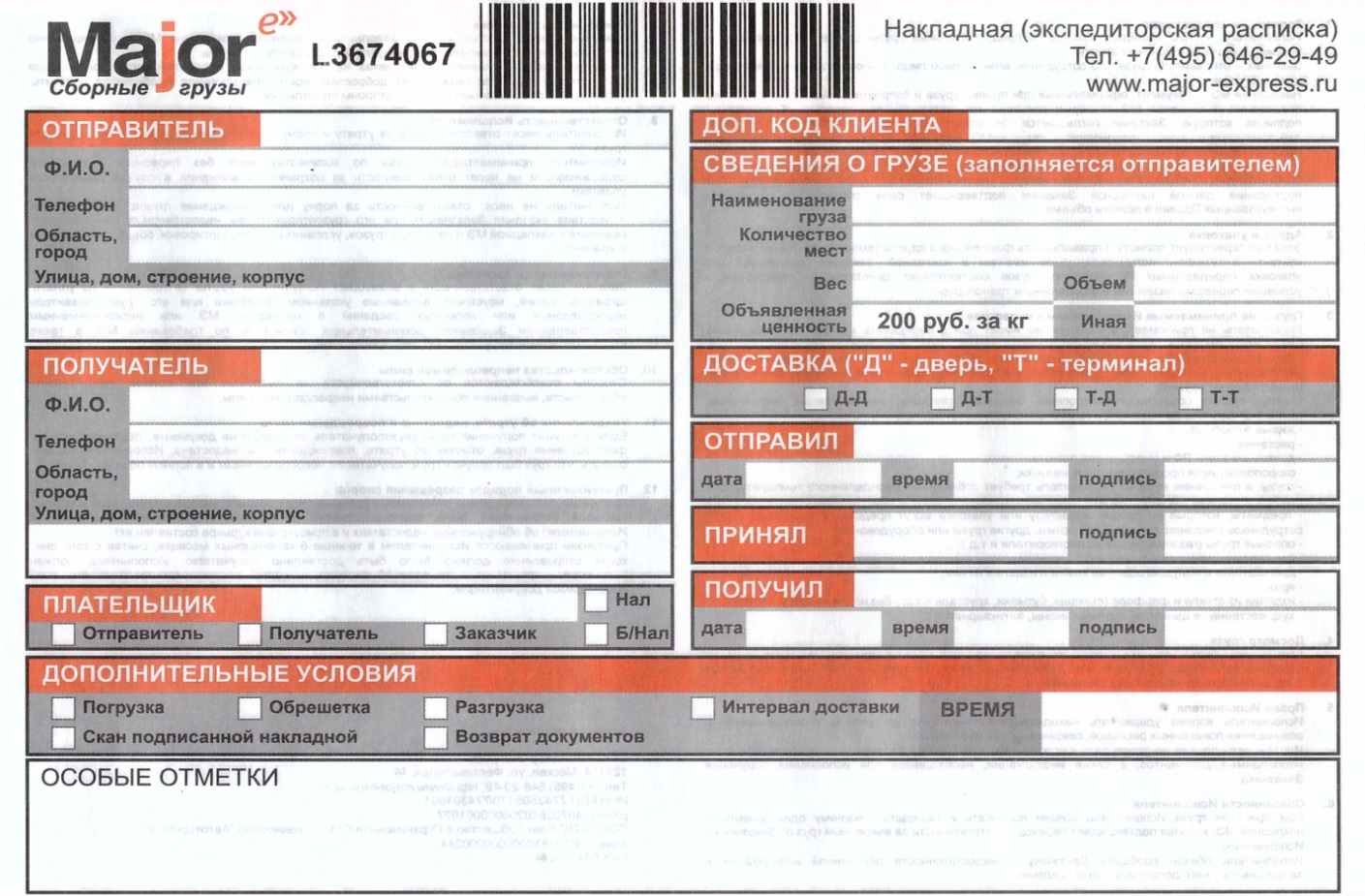 При передаче груза Заказчик обязан предоставить Исполнителю полный комплект сопроводительных  документов на груз в соответствии с действующим законодательством, в том числе:ТТН по форме Т1 с оригинальными подписями и печатями;транспортную накладную;счет-фактуру с указанием страны происхождения и номера декларации на товары (ДТ) на грузы импортного происхождения;копии сертификатов на груз, подлежащий обязательной сертификации. Подтверждением приёма груза является подпись Исполнителя  с расшифровкой в Накладной,  один экземпляр которой остаётся у Отправителя. При тарифах доставки Т–Д, Т–Т отправитель передает груз на склад Исполнителя, после проверки соответствия количества заявленных и фактических мест Исполнитель ставит свою подпись с расшифровкой в Накладной,  один экземпляр которой остаётся у Отправителя. Время погрузки исчисляется с момента прибытия транспортного средства Исполнителя по указанному адресу до момента приема груза (подписание накладной Исполнителя), включая оформление пропуска на территорию, перемещение по внутренней территории, приемо-сдаточные операции. В случае превышения Заказчиком нормативов времени погрузки по разным причинам (наличие очереди на прием, занятость сотрудников, территориальные особенности, неготовность груза к отправке и т.п.), представитель Исполнителя вправе убыть с данного адреса, если иное не оговорено в заявке. Нормативы времени погрузки, стоимость холостого пробега и оплата простоя указаны в текущем прайс-листе Исполнителя.Погрузка осуществляется силами грузоотправителя. Возможно оказание услуг ПРР силами Исполнителя по предварительному согласованию и тарифам текущего прайс-листа. Прием заказа и прибытие водителя-экспедитора к отправителю предполагает, что отправитель ознакомлен с настоящими Правилами работы Исполнителя, порядком заполнения накладной и ответственностью сторон. В случаях, когда Заказчик делает заказ Исполнителю на забор груза у третьих лиц, в обязанности Заказчика входит соответствующее инструктирование этих третьих лиц.Требования к грузам и упаковкеОтветственность за соответствие упаковки содержимому несет отправитель груза.Грузы, передаваемые Заказчиком Исполнителю, должны быть упакованы надлежащим образом, обеспечивающим сохранность грузов при их перевозке всеми наземными видами транспорта с учетом ПРР иштабелирования грузов в процессе транспортировки. Упаковка груза должна соответствовать требованиям ГОСТ России для соответствующего вида груза и упаковки. В случае несоответствия упаковки характеру груза Исполнитель освобождается от ответственности за сохранность такого груза в процессе его транспортировки.Грузы, упаковка которых явно не обеспечивает их сохранность в процессе перевозки, доупаковываются Исполнителем в жесткий каркас (обрешетка) за отдельную плату без дополнительных согласований с Заказчиком, если иное не предусмотрено договором. При этом для определения оплачиваемого веса доупакованного (обрешеченного) груза принимается объем каждого места в отдельности с коэффициентом 1,35 (коэффициент обрешетки). Срок доставки груза может быть увеличен на один рабочий день.При осуществлении дополнительной упаковки груза по требованию Заказчика срок доставки увеличивается на один рабочий день. Заказчик обязан передавать Исполнителю грузы в промаркированном виде: накладная должна быть вложена в кармашек, приклеенный на груз. В случаях, когда по одной накладной оформляется груз, состоящий из нескольких мест, Заказчик (представитель Заказчика) должен промаркировать каждое место, входящее в груз, с указанием на каждом месте груза  номера накладной Исполнителя и порядкового номера каждого места груза по отношению к общему количеству мест груза. При передаче Исполнителю не промаркированного груза доставка осуществляется без гарантии сроков.Грузы, не принимаемые Исполнителем к перевозкеоружие огнестрельное, сигнальное, пневматическое, газовое, холодное (включая метательное), боеприпасы, электрошоковые устройства и искровые разрядники, а также основные части огнестрельного оружия;наркотические средства, психотропные, сильнодействующие, радиоактивные, взрывчатые, едкие, легковоспламеняющиеся и другие опасные вещества;живые животные;растения;денежные знаки РФ и иностранная валюта;скоропортящиеся продукты питания, напитки;грузы, в отношении которых Отправитель требует соблюдения определенного температурного режима в течение транспортировки;предметы, которые по своему характеру или упаковке могут представлять опасность для сотрудников компании, пачкать или портить другие грузы или оборудование;опасные грузы (газовые баллоны, растворители и т.д.);ценные металлы и изделия из них;драгоценные и полудрагоценные камни и изделия из них;прах;изделия из стекла и фарфора (стаканы, бутылки, хрусталь и т. д.) без надлежащей упаковки;художественные ценности, картины, иконы, антиквариат;алкогольные и табачные изделия;иные грузы, предусмотренные Условиями перевозки отдельных видов грузов.В случае, если Заказчик в нарушение установленного настоящими Правилами порядка передал Исполнителю к перевозке груз, запрещенный, либо имеющий ограничения к перевозке автомобильным, железнодорожным, либо авиатранспортом, Заказчик несет ответственность за ущерб, причиненный Исполнителю и третьим лицам, связанный с передачей такого груза к перевозке, а также выплачивает штраф Исполнителю в размере 15 000 (пятнадцать тысяч) рублей.Негабаритные грузыЕсли сумма измерений груза по длине, высоте и ширине одного места равна или превышает 4,5 метра или вес одного места превышает 1 000 кг или высота места превышает 2 м, то оплата производится в соответствии с тарифами Исполнителя по перевозке негабаритных грузов. Если негабаритное место является составной частью многоместного груза, отправляемого по одной Накладной, то увеличение стоимости произойдет на весь груз, отправляемый по Накладной. Доставка негабаритного груза осуществляется  по предварительному согласованию с Исполнителем.Доставка груза получателюСрок доставки указан в прайс-листе, исчисляется в рабочих днях, начиная с рабочего дня, следующего за днём принятия груза у Заказчика, и не привязан к моменту приема Исполнителем заказа на перевозку. Актуальные сроки доставки, действующие на момент оказания услуг, указаны на сайте Исполнителя (www.major-express.ru). Срок доставки грузов по городам Сибири и Дальнего Востока может быть увеличен в декабре, феврале и первой декаде марта (что связано с нехваткой провозных мощностей в эти предпраздничные периоды).Переадресация груза в пределах одного населенного пункта осуществляется по согласованию с получателем без уведомления Заказчика перевозки. Если Исполнитель не может доставить груз по причинам, зависящим от Заказчика и/или его получателей (распространяется и на случаи доставки груза ранее истечения срока доставки), Исполнитель уведомляет об этом Заказчика. В течение трех рабочих дней Заказчик должен предоставить Исполнителю правильную информацию о получателе груза или сообщить о дальнейших действиях по отношению к грузу. Если информация в указанный срок не предоставлена, Исполнитель вправе выставить Заказчику счет за сверхнормативное хранение груза на складе Исполнителя.  Нормативы времени бесплатного хранения груза на складе Исполнителя в пункте назначения указаны в текущем прайс-листе Исполнителя.Если оплата груза производится получателем, для частных лиц срок доставки может быть увеличен на 1-2 рабочих дня, для юридических лиц без Договора – до момента поступления оплаты услуги.При отсутствии в накладной контактного телефона получателя доставка осуществляется без гарантии сроков. Доставка осуществляется в рабочие дни с 9-00 до 18-00 по местному времени получателя. Доставка грузов по Московской области осуществляется с 10:00 до 17:00. Возможно оказание услуги Доставка в заданный интервал времени при условии действия данного интервала не менее 2-х часов. Услуга предоставляется по согласованию с Исполнителем и тарифам текущего прайс-листа.Время разгрузки исчисляется с момента прибытия транспортного средства Исполнителя по указанному адресу до момента сдачи груза (подписание накладной Исполнителя), включая оформление пропуска на территорию, перемещение по внутренней территории, приемо-сдаточные операции. В случае превышения Заказчиком нормативов времени разгрузки по разным причинам (наличие очереди на сдачу, занятость сотрудников, территориальные особенности, неготовность к принятию груза и т.п.), представитель Исполнителя вправе убыть с данного адреса, если иное не оговорено в накладной. Нормативы времени разгрузки, стоимость холостого пробега и оплата простоя указаны в текущем прайс-листе Исполнителя.Разгрузка осуществляется силами грузополучателя, указанного в накладной Исполнителя. Возможно оказание услуг ПРР силами Исполнителя по предварительному согласованию и тарифам текущего прайс-листа.У получателя остается один из экземпляров накладной.Оплата услугОплата услуг может осуществляться отправителем, получателем, а также третьей стороной. Заказчик может выступать в качестве любой из этих сторон.Заказчик несет полную ответственность за использование его клиентского номера (номера договора) для оплаты перевозки другими лицами, а также за использование учетных данных клиента в личном кабинете на сайте Исполнителя. Стоимость услуг Исполнителя определяется исходя из оплачиваемого веса груза, вычисляемого, как сумма больших между физическим и объемным весов каждого места, входящего в состав груза (накладной), При расчете объемного веса 1 м3  считается равным 250 кг. Оплачиваемый вес округляется до целых значений (килограммы) в большую сторону. Оплата услуг Заказчиком производится согласно выставленным Исполнителем счетам, счет-фактурам, оформленным в соответствии с п.5, 6 ст.169 НК РФ, актам приема-сдачи оказанных услуг или универсальным передаточным документам согласно Приложению №1 к письму ФНС России от 21.10.2013 г. № MMB-20-3/96 в соответствии с указанными платежными реквизитами. Счета за оказанные услуги выставляются в рублях не чаще двух раз в месяц в соответствии с отчетным периодом. Отчетными периодами являются периоды с 1 по 15 число включительно и с 16 по последний календарный день месяца или с 1 по последний календарный день месяца. Критерием для включения накладной в счет является дата доставки груза получателю. Расчет накладной производится по тарифам, действующим на дату  забора груза у отправителя. Детализация счета содержит стоимость услуг доставки и страхования груза по каждой накладной, данные по грузу и участникам перевозки, а также особые отметки Заказчика. Необходимость выставления более двух счетов в месяц и/или выставление дополнительного счета  (по отдельной рассылке, единичной отправке и т.п.), равно как отправка дубликатов счетов, внесение исправлений в утвержденную форму (смена адреса, формулировки, даты документа) и перевыставление счета на иное юридическое лицо оплачивается в соответствии с действующими тарифами. Исполнитель предоставляет Заказчику электронную детализацию счета в течение 3-х рабочих дней, следующих за окончанием отчетного периода оказания услуг. Заказчик может опротестовать детализацию счета в течение 3 рабочих дней с момента ее предоставления Исполнителем. После подтверждения Заказчиком электронной детализации, а  также в случае, если подтверждения или замечаний по ней не поступало, Исполнитель обязан не позднее 15-го числа каждого месяца, следующего за отчетным, предоставить Заказчику оригиналы счета, счета-фактуры, акта приема-сдачи оказанных услуг или универсального передаточного документа (в двух экземплярах).Счет может быть опротестован заказчиком в течение 15 календарных дней, следующих за окончанием отчетного периода. Если по прошествии указанного срока претензии по счету не поступили, счет считается принятым и согласованным и подлежит оплате в полном размере. Акт приема-сдачи оказанных услуг или универсальный передаточный документ Заказчик обязуется подписать в течение 10 дней с момента предъявления акта. По истечении указанного срока акт приема-сдачи оказанных услуг считается утвержденным Исполнителем по умолчанию, если от Заказчика не поступили возражения  в письменной форме.Счета подлежат оплате Заказчиком в течение 10 календарных дней со дня получения счета. В случае неоплаты счетов в указанный срок Исполнитель оставляет за собой право начислить пени в размере 0,1% от суммы счета за каждый календарный день задержки оплаты. В случае несоблюдения сроков оплаты услуг Исполнителя за предыдущий отчетный период (календарный месяц), Исполнитель обязан направить Заказчику электронную рекламацию о нарушении сроков оплаты. Если Заказчик не погашает задолженность в срок, указанный в рекламации, Исполнитель вправе произвести задержку груза и приостановить оказание услуг по договору до погашения задолженности Заказчиком. Ответственность Исполнителя составляет 0,1% от стоимости перевозки за каждый день просрочки.Исполнитель вправе производить индексацию тарифов на услуги самостоятельно без согласования с Заказчиком. Индексация может проводиться не чаще двух раз в год и не должна превышать индекса потребительских цен, опубликованного Росстатом за предыдущий период, прошедший с момента последней индексации Исполнителем тарифов. Исполнитель обязуется известить Заказчика о проведении индексации не позднее, чем за 30 календарных дней до введения в действие новых тарифов.Дополнительные услугиПо согласованию с Исполнителем Заказчику могут быть оказаны услуги по Погрузо-разгрузочным работам (ПРР). При этом возможно увеличение срока доставки на два дня, если иное не прописано в Договоре. Заказчик обязан указать необходимость предоставления данной услуги в графе «погрузка/разгрузка» в  накладной Исполнителя.        	Условия оказания:ПРР в населенных  пунктах, которые не указаны в прайс-листе Исполнителя, а также в населенных пунктах Московской области и Москве за пределами МКАД осуществляются только по индивидуальному предварительному согласованию;ПРР грузов весом до 30 кг осуществляются бесплатно, включая перемещение на расстояние до 15 м и подъем на этаж не выше пятого в зданиях, не оборудованных лифтом;ПРР грузов весом до 100 кг и весом отдельных мест до 30 кг осуществляются бесплатно, включая перемещение на расстояние до 15 м и подъем на этаж не выше первого;ПРР грузов весом от 100 до 600 кг и весом отдельных мест до 30 кг осуществляются в соответствии с тарифом на ПРР и включают перемещение груза на расстояние до 15 м и подъем на этаж не выше пятого в зданиях, не оборудованных лифтом;ПРР грузов весом более 600 кг, либо отдельных мест весом более 30 кг осуществляются только по индивидуальному предварительному согласованию. Маркировка в соответствии со стандартами. Комплекс мероприятий по учету каждого упаковочного места в партии груза, включающий в себя нанесение маркировки на каждое упаковочное место путем приклеивания этикеток (или иным способом), содержащих сведения о наименовании грузополучателя, дате приема груза к отправке, номере партии груза, номере упаковочного места и контактной информации транспортной компании, осуществляющей перевозку груза. Является платной услугой. Комплектация грузов, переданных в упаковке Заказчика, осуществляется в соответствии с действующими тарифами. По согласованию возможна комплектация грузов в тару Исполнителя. Срок доставки при оказании услуг комплектации может быть увеличен на один рабочий день.Возврат сопроводительных или иных документов, осуществляется по предварительной договоренности с Исполнителем, который в свою очередь предъявляет ряд требований для осуществления этой услуги:сопроводительные документы - это любые документы, предоставленные отправителем (Заказчиком), без дополнительных условий по их оформлению. Исполнитель не контролирует содержимое и не несет ответственности за вложения, а обеспечивает только доставку пакета получателю вместе с грузом;Заказчик в накладной Мэйджор Экспресс в поле «возврат документов» обязательно делает отметку;документы, необходимые для возврата, кладутся в отдельный незапечатанный конверт, где в графе «получатель» стоит адрес отправителя, контактное лицо и номер его телефона, а в графе «отправитель» – адрес получателя, контактное лицо и номер его телефона. На конверте необходимо продублировать номер накладной, по которой забирается груз. Конверт передаётся в руки водителю. Способ возврата накладной определяется Исполнителем самостоятельно;Исполнитель имеет право отказаться от возврата накладной в случае невозможности осуществления данной услуги (отказ получателя подписывать и ставить печать на документы или при возникновении иных непредвиденных обстоятельств);Исполнитель не несёт ответственности за правильность оформления пересылаемых сопроводительных документов как отправителем, так и получателем. Исполнитель не несет ответственности за своевременную подпись и возврат документов получателем;возврат сопроводительных или иных документов  осуществляется только в том случае, если получатель возвращает подписанные документы для возврата вместе с подписанной накладной Мэйджор Экспресс на получение груза;средний срок возврата документов составляет две недели;услуги доставки груза и возврата сопроводительных документов клиента рассматриваются, как две отдельные услуги, с возможностью выставления Исполнителем раздельных счетов по факту исполнения каждой из них.Доставка в заданный интервал времени. Услуга может быть оказана при условии действия данного интервала не менее 2-х часов. Заказчику необходимо указать необходимость предоставления данной услуги в соответствующей графе в  накладной Исполнителя. Оказание услуги в населенных  пунктах, которые не указаны в прайс-листе Исполнителя, а также в населенных пунктах Московской области и Москве за пределами МКАД осуществляются только по индивидуальному предварительному согласованию;Электронная копия накладной с подписью получателя доступна для просмотра в личном кабинете Заказчика, если услуга была заявлена. Стоимость дополнительных услуг определяется в соответствии с действующими тарифами Исполнителя. Также Исполнитель вправе вводить новые дополнительные услуги, путем размещения информации о них на сайте www.major-express.ru. Услуга считается введенной с момента размещения на сайте. Фактом заказа услуги является заказ услуги в поручении Исполнителю.Дополнительные расходы ИсполнителяХолостой пробег, расходы по превышению лимита на погрузку/разгрузку, сверхнормативное хранение, расходы на обрешётку и доупаковку и другие расходы Исполнителя, возникшие по вине Заказчика, оплачиваются в соответствии с действующими тарифами. При возникновении  холостого пробега по центральному городу, при заявленной услуге  «Доставка в заданный интервал времени», оплате подлежит только услуга «Доставка в заданный интервал времени». При возникновении  холостого пробега в  область при заявленной услуге  «Доставка в заданный интервал времени», оплате подлежит услуга «Доставка в заданный интервал времени» и доп. расход за доставку по области в соответствии с действующими тарифами.Перевозка груза, подлежащего уничтожению по требованию Заказчика, оплачивается Заказчиком в полном объеме, включая дополнительные расходы, связанные с уничтожением груза.Материальная ответственностьИсполнитель несет ответственность за утерю и порчу груза в размере, не превышающем объявленную ценность груза. В случае частичного повреждения груза ответственность Исполнителя рассчитывается пропорционально объявленной ценности исходя из физического веса поврежденного груза. Грузы без указания объявленной ценности к перевозке не принимаются. Объявленная ценность принимается равной  200 (двести) руб./кг физического веса груза по накладной, если иная объявленная ценность явно не указана Заказчиком в накладной. Грузы, объявленная ценность которых превышает 200 (двести) руб./кг подлежат обязательному страхованию Исполнителем за счет Заказчика в соответствии с действующими тарифами, если размер объявленной ценности превышает 40000 руб. для грузов без объявленной ценности и 10000 руб для грузов с объявленной ценностью. Перевозка грузов с объявленной ценностью свыше 3 (трех) миллионов рублей согласовывается Заказчиком с Исполнителем. За перевозку груза с объявленной ценностью свыше 3 (трёх) миллионов рублей Заказчик дополнительно уплачивает Исполнителю сбор за безопасность в соответствии с действующими тарифами. Исполнитель принимает/сдает грузы по количеству мест без пересчета внутреннего содержимого и не несет ответственности за сохранность вложений в случае целостности упаковки.Исполнитель не несет ответственность за порчу или повреждение грузов, произошедшие вследствие указания Заказчиком или его грузоотправителем недостоверных или неполных сведений в поручении экспедитору о свойствах грузов, условиях их транспортировки, обработки, упаковки и хранения.Страхование распространяется на весь период перевозки с момента приема груза (подписания накладной отправителем). Страховые полисы или акты о страховании предоставляются Исполнителем по предварительному согласованию и в соответствии с действующими тарифами.Исполнитель не несет ответственности за частичную или полную потерю и порчу груза при форс-мажорных обстоятельствах, то есть обстоятельствах непреодолимой силы (стихийные бедствия, забастовки, военные действия, а также действия и решения государственных органов).Исполнитель вправе не принимать грузы с объявленной ценностью свыше 3 миллионов рублей без предварительного письменного согласования перевозки такого груза Заказчиком. В случае отправки такого груза Заказчиком без предварительного согласования (в том числе ошибочно принятого к перевозке), Стороны согласовали, что объявленная ценность такого груза считается равной 3 миллионам рублей.ПретензииПретензии по повреждению отправления принимаются к рассмотрению в случае, если в момент принятия груза получателем была сделана отметка в перевозочных документах (накладной Исполнителя) об обнаруженных недостатках и в присутствии курьера составлен акт. Исполнитель не несет ответственность за повреждения груза, обнаруженные после убытия курьера с места доставки груза.Претензии принимаются Исполнителем в течение 6 календарных месяцев, считая с того дня, когда отправление было доставлено получателю, а в случае утраты – со дня, когда отправление должно было быть доставлено получателю.Исполнитель обязуется рассмотреть претензию в течение 30 календарных дней после предоставления всей необходимой документации. Рассмотрение претензии и компенсация ущерба Заказчику проводятся в рамках отдельной процедуры урегулирования и не снимают с Заказчика обязательств по оплате в полном объеме и в установленные сроки услуг, оказанных Исполнителем.Заказчик обязуется дополнительно приложить к претензии о повреждении/утрате застрахованного груза документы в соответствии с  требованиями Федерального закона от 07.08.2001 № 115-ФЗ «О противодействии легализации (отмыванию) доходов, полученных преступным путем, и финансированию терроризма», Положения Банка России от 12.12.2014г № 444-П «Об идентификации некредитными финансовыми организациями клиентов, представителей клиента, выгодоприобретателей, бенефициарных владельцев в целях противодействия легализации (отмыванию) доходов, полученных преступным путем, и финансированию терроризма». 